1. SAVEZNI TRENING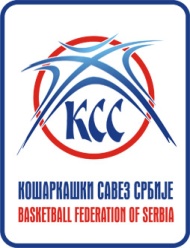 NOVI SAD 11.03.2018.SPISAK TRENERAGODIŠTE:   2003GODIŠTE:   2004GODIŠTE:   2005Prvi trenerIvanović  BojanTrenerMitrović  SvetlanaPrvi trenerStepanović  VukTrenerMilovanović  NenadPrvi trenerAnđelić  NatašaTrenerStojiljković  Dimitrije